Специалисты Управления Росреестра по Астраханской области рассказали все о сделках с недвижимостью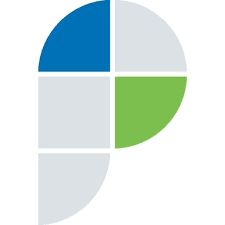 Специалисты Управления Росреестра по Астраханской области совместно с филиалом ФГБУ «ФКП Росреестра» по Астраханской области приняли участие в мероприятии «День открытых дверей», состоявшемся 12 марта 2020 года в центральном офисе «Мои документы».Специалисты осуществляли консультирование по вопросам, возникающим при регистрации сделок и постановке объектов недвижимости на кадастровый учет, по вопросам государственного земельного надзора, кадастровой стоимости объектов недвижимости, по вопросам правового характера. Кроме того, посетители получили в этот день консультацию о способах получения услуг Росреестра, а также о формах обратной связи для взаимодействия с ведомством, об изменениях в законодательстве. В мероприятии также приняли участие специалисты Отделения Пенсионного фонда РФ по Астраханской области, Нотариальной палаты Астраханской области, УФНС по Астраханской области и Агентства по управлению государственным имуществом Астраханской области.В ходе мероприятия за консультацией обратилось более десяти человек, по всем интересующим вопросам граждане получили подробные разъяснения. Стоит отметить, что «День открытых дверей» носит информационно-просветительский характер. Мероприятие направлено на повышение юридической грамотности граждан и оказание консультативной помощи.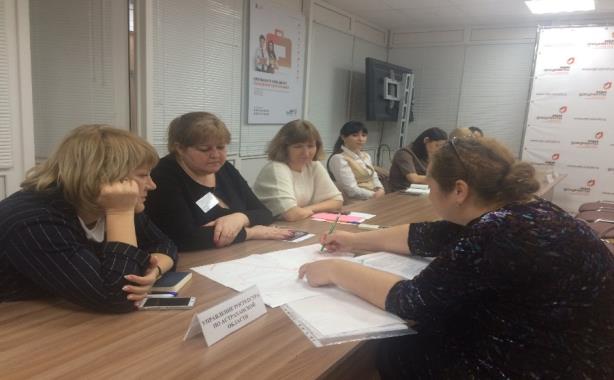 Управление Росреестра по Астраханской области информирует